Raad 2 juli 2015.			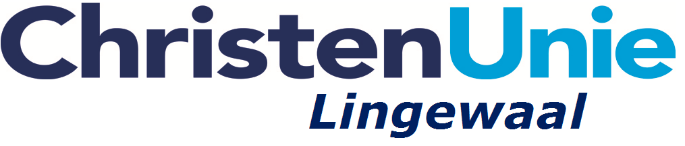 9. Perspectiefnota.Voorzitter, de perspectiefnota biedt perspectief voor Lingewaal.De ChristenUnie begint graag met een compliment aan allen die aan deze nota hun bijdrage hebben geleverd. Dan bedoelen we natuurlijk vooral inhoudelijk. Maar ook de presentatie in het boekwerkje ziet er verzorgd en stijlvol uit. Onze welgemeende dank.Het overzicht van de structurele begroting laat snel een duidelijk en overzichtelijk beeld zien van de financiële consequenties van ons beleid. De eerste jaarschijf, die van 2016, ziet er opvallend goed uit met een positief saldo van bijna 100.000 euro. Daar mogen we natuurlijk heel tevreden mee zijn, maar in de programma’s ervoor hebben we tegelijkertijd heel wat keren gelezen “hiervoor zijn nog geen middelen geraamd”. Dat wil zeggen dat er van dit mooie grote bedrag in de plus toch nog wel wat af zal gaan. We zullen dus wel kritisch moeten blijven op al onze beleidsvoornemens met financiële consequenties.Dat is ook wat de accountant ons steeds meegeeft. We zijn een gezonde en stabiele gemeente, maar blijf steeds waakzaam op de verhoudingen in uw begroting. Natuurlijk is dat een mooi compliment, maar ook een aansporing om alert te blijven.Een paar onderwerpen willen wij er uit lichten. Uit programma 2: Het beleid rond handhaven wordt nogal summier beschreven. Wij vinden handhaven belangrijk. Daar zitten vaak ook hoge kosten aan verbonden en dat dwingt ons soms tot prioriteiten stellen. We zouden graag wat meer inzicht hebben in de keuzes die gemaakt worden en de besteding van het budget. Daarbij moeten we ons ook steeds de vraag stellen of de gemaakte keuze ook bijdraagt aan het welzijn van onze inwoners.Uit programma 3: De provincie gaat parkeerplaatsen bij de begraafplaats in Vuren verwijderen. Is het dan niet logisch dat de provincie zorgt voor nieuwe parkeerplaatsen of daar in ieder geval middelen voor beschikbaar stelt?Programma 4: U vraagt een budget van 25.000 euro om de ergste knelpunten mbt industrieterrein De Oven aan te pakken. Het belangrijkste is dan blijkbaar een vluchtroute voor voetgangers richting het aangrenzende natuurgebied. Daar zetten wij als ChristenUnie toch wel een heel groot vraagteken bij. Uit alles blijkt dat de grootste knelpunten aangepakt moeten worden dmv een strikte handhaving. Niets gedogen, geen illegale situaties toestaan op het terrein en geluidsoverlast en verkeersoverlast volgens wettelijke regelgeving controleren en streng handhaven. Onze fractie is dan ook niet bereid om financiële middelen beschikbaar te stellen voor opnieuw vage “oplossingen”. Daarbij klinkt nog eens door dat dit ook niet het laatste verzoek zal zijn. De Oven heeft ons door de jaren heen al miljoenen gekost zonder een structurele oplossing. Gaat u nu eerst maar handhaven.In programma 8 wordt de voedselbank genoemd. Wij vinden het verschrikkelijk dat zoiets in ons land er moet zijn. Maar de feiten zijn zo en het is goed dat we als gemeente ons steentje bijdragen bij de buurgemeente.Bij het overzicht structurele begroting op blz 25 is een onkostenpost van 20.000 euro opgenomen voor het jaarlijks rekenkameronderzoek. In 2012 heeft de toenmalige raadswerkgroep financiën daar over gediscussieerd. Meerdere partijen waren toen voorstander om dit bedrag op termijn te halveren. In 2015 zou het contract met het adviesbureau aflopen. Onze fractie zou dat graag weer bespreekbaar maken.Voorzitter, in 2016 mogen we de vruchten plukken van het beleid dat de laatste jaren gevoerd is. We kunnen meerdere projecten noemen. Het is zaak om daadkracht te blijven tonen, nieuwe projecten in de steigers te gaan zetten en wel met een sluitende begroting. De ChristenUnie heeft er vertrouwen in. We zijn gezond en sterk. Wij wensen een ieder bij zijn of haar taak Gods zegen.